Publicado en Salamanca el 11/04/2016 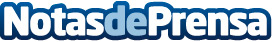 Dipe diseño web cumple cinco años y renueva la imagen de su webDipe diseño web cumple cinco años y estrena nueva web con el objetivo de mejorar el servicio a todos los usuarios que confían en su profesionalidadDatos de contacto:Aplicaciones y Marketing Online, S.L.923 62 37 38Nota de prensa publicada en: https://www.notasdeprensa.es/dipe-diseno-web-cumple-cinco-anos-y-renueva-la Categorias: Marketing E-Commerce Consultoría http://www.notasdeprensa.es